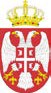 Република СрбијаАутономна Покрајина ВојводинаОпштина АпатинОПШТИНСКА УПРАВА ОПШТИНЕ АПАТИНКомисија за јавну набавку мале вредностиБрој:  404- 156 / 2018-IVДатум: 18.6.2018. годинеАпатинНа  основу  члана  108.  Закона  о  јавним  набавкама  („Службени  гласник  РС“,  бр.  124/2012,14/2015,68/2015 у даљем тексту: Закон), Начелник општинске управе општине Апатин доноси:ОДЛУКУО ДОДЕЛИ УГОВОРАУговор за јавну набавку услуга – бр. 20/2018 - „Израда пројектно-техничке документације - Замена цевовода водоводне мреже у насељу Купусина у општини Апатин: Идејно решење; Пројекат за грађевинску дозволу; Пројекат за извођење ” додељују се понуђачу:                  Заједничка понуда:  - Сапутник  М доо Сомбор, трг Светог Ђорђа 6, 25000 Сомбор  - ДП – ИНГ доо Нови Бечеј, Револуције 4а, Бечеј  - Централна путна лабараторија доо Ветерник, Живорада Петровића 13ОбразложењеНаручилац  Општинска управа општине  је  спровела  поступак  јавне  набавке услуга – бр. 20/2018 - „ Израда пројектно-техничке документације - Замена цевовода водоводне мреже у насељу Купусина у општини Апатин: Идејно решење; Пројекат за грађевинску дозволу; Пројекат за извођење ”, а на основу Одлуке о покретању поступка јавне бр. 404- 156/2018-IV  од дана 29.5.2018. године.У смислу члана 57. Закона, дана 30.5.2018. године позив за подношење понуда и конкурсна документација објављени су на Порталу јавних набавки, и интернет страници наручиоца. Рок за достављање понуда је био до 7.6.2018. године до 12,00 часова. На основу јавног позива, благовремено су пристигле понуде следећих понуђача:1.	Геопут доо Београд, Томе Росандића 2, 11000 Београд2.	 Заједничка понуда:  Сапутник  М доо Сомбор, трг Светог Ђорђа 6, 25000 Сомбор  ДП – ИНГ доо Нови Бечеј, Револуције 4а, Бечеј Централна путна лабараторија доо Ветерник, Живорада Петровића 13Поступак отварања понуда вођен је дана  7.6.2018. године са почетком у 12,30 часова. На основу члана 104. став 6. Закона, записник о отварању понуда достављен је понуђачима који нису учествовали у поступку отварања понуда.Након отварања понуда, приступило се стручној оцени понуде и сачинио извештај о њој.У  извештају о стручној оцени понуде, бр. 404-156/2018-IV од дана 15.6.2018.године, констатовано је следеће:1.	Предмет и процењена вредност јавне набавкеПредмет  јавне  набавке услуга – бр. 20/2018 - „Израда пројектно-техничке документације - Замена цевовода водоводне мреже у насељу Купусина у општини Апатин: Идејно решење; Пројекат за грађевинску дозволу; Пројекат за извођење ”Назив и ознака из општег речника набавки     71320000 Услуге техничког пројектовањаПроцењена вредност јавне набавке: 3.120.000,00 динара без ПДВ2.	Укупно је пристигло 2 (две) понуде и то: Геопут доо Београд, Томе Росандића 2, 11000 Београд Заједничка понуда:  Сапутник  М доо Сомбор, трг Светог Ђорђа 6, 25000 Сомбор  ДП – ИНГ доо Нови Бечеј, Револуције 4а, Бечеј Централна путна лабараторија доо Ветерник, Живорада Петровића 133.	Критеријум за доделу уговора избор најповољније понуде је „најнижа понуђена цена“Одлука  о  додели  уговора  о  јавној  набавци услуга – бр. 20/2018 - „Израда пројектно-техничке документације - Замена цевовода водоводне мреже у насељу Купусина у општини Апатин: Идејно решење; Пројекат за грађевинску дозволу; Пројекат за извођење ” је „најниже понуђена цена“.4.	Ранг листа прихватљивих понуда применом критеријума за доделу уговора:5. Ранг листа неприхватљивих понуда применом критеријума за доделу уговора:НЕМА6. Ранг листа опозваних понуда:НЕМА7. Назив понуђача коме се додељује уговор	Заједничка понуда:1.	Сапутник  М доо Сомбор, трг Светог Ђорђа 6, 25000 Сомбор2.	ДП – ИНГ доо Нови Бечеј, Револуције 4а, Бечеј3.	Централна путна лабараторија доо Ветерник, Живорада Петровића 13На основу горе изнетог, одлучено је као у изреци ове одлуке.Поука о правном леку: Против ове одлуке понуђач може поднети захтев за заштиту права у року од 5 (пет) дана од дана објављиваља Одлуке на Порталу јавних набавки, на начин предвиђен чланом 149. Закона.НАЧЕЛНИК ОПШТИНСКЕ УПРАВЕ дипл.правник Недељко ВученовићР. бр.Назив понуђачаПонуђена ценабез ПДВ-а  у РСДПонуђена ценаса ПДВ –ом у РСД1.Заједничка понуда:1.	Сапутник  М доо Сомбор, трг Светог Ђорђа 6, 25000 Сомбор2.	ДП – ИНГ доо Нови Бечеј, Револуције 4а, Бечеј3.	Централна путна лабараторија доо Ветерник, Живорада Петровића 132.000.000,002.400.000,00Геопут доо Београд, Томе Росандића 2, 11000 Београд3.000.000,003.600.000,00